食物アレルギーを理解しよう・・・健康な体推進部　保健室１　アレルギーとは・わたしたちの体には、病気の原因となる細菌やウイルスが体に入ってきたとき、それを攻撃して退治する「免疫」という仕組みがあります。　この仕組みが、特定の食品やホコリ・花粉のような、体にあまり害のないものにまで反応して、不快な症状を起こすのがアレルギ－です。なぜ、このようなことが起こるのかは、まだよく分かっていません。　喘息や花粉症もアレルギーの病気です。２　「免疫」は、もともと体を守る仕組み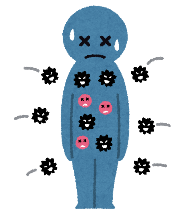 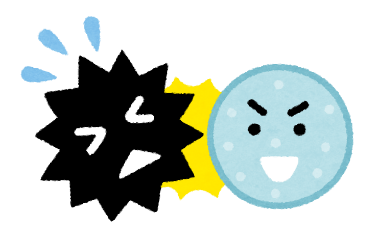 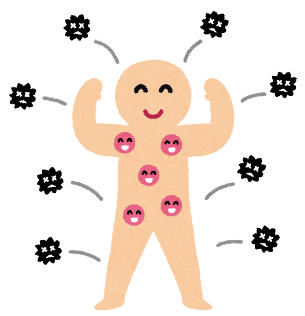 ３　食物アレルギ－とは・アレルギーを起こすものは、たくさんあります。花粉・蜂の毒・ペットの毛・ホコリ・薬などです。　食物アレルギーとは、特定の食品を食べたり、ふれたりすることで起こるアレルギーのことです。　４　食物アレルギーの原因となる食べ物　　小麦　乳製品　たまご　くだもの　えび　かに　ピーナッツ　そば　魚のたまご　　魚　など　　　いろいろな種類があります。５　食物アレルギーの症状とは・食物アレルギーは、食品を食べたときやふれたときなどに症状が出ます。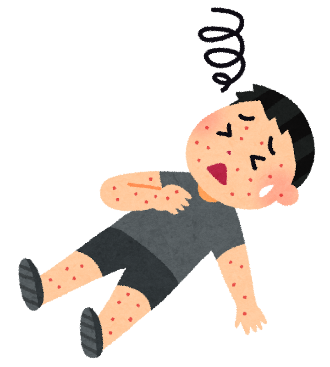 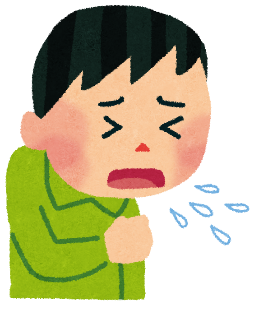 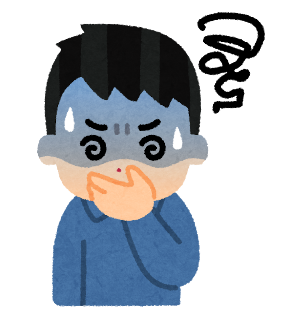 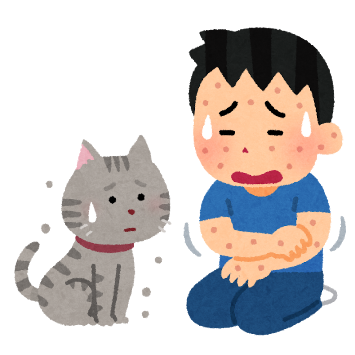 ６「食物アレルギー」と「すききらい」はちがう・食物アレルギーは、特定の食品を食べたり、ふれたりすることで、いろいろな症状が出ます。好き嫌いは、味やにおいが苦手でたべられません。　好き嫌いは、食べても体の症状はありません。もし、食べた後に具合が悪くなる食べ物があるときは、おうちの人に伝えて、病院でみてもらいましょう。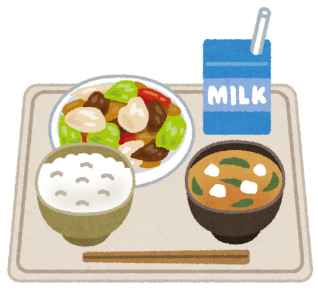 ７　食物アレルギーをもつ友達がいるときは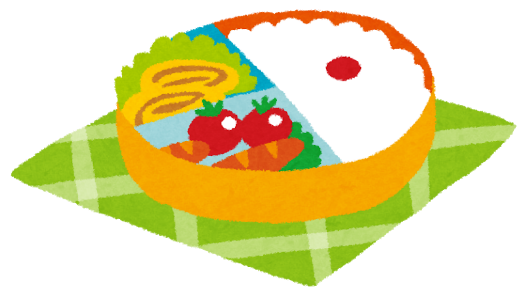 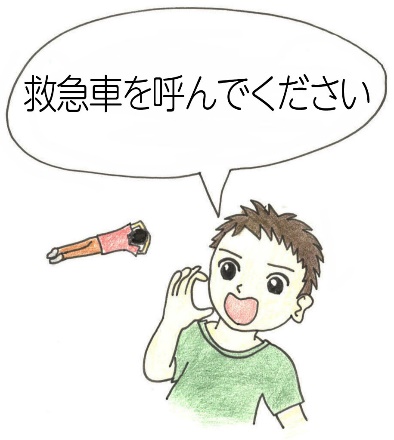 